Приложение 5к Акту обследования ОСИ к паспорту доступности ОСИ № 1 от «4» марта 2016 г.I Результаты обследования:5. Санитарно-гигиенических помещенийМБОУ Комаричской СОШ №1 п. Комаричи, ул. Ленина, д.11Наименование объекта, адресIIЗаключение по зоне:* указывается:ДП-В - доступно полностьювсем;ДП-И (К, О, С, Г, У) – доступно полностью избирательно (указать категории инвалидов); ДЧ-В - доступно частично всем; ДЧ-И (К, О, С, Г, У) – доступно частично избирательно (указать категории инвалидов);ДУ - доступно условно, ВНД - недоступно**указывается один из вариантов: не нуждается; ремонт (текущий, капитальный); индивидуальное решение с ТСР; технические решения невозможны – организация альтернативной формы обслуживанияКомментарий к заключению: установить крючки для одежды, костылей и т.д., кнопку вызова персоналаФото 20                                                                                                          Фото 21 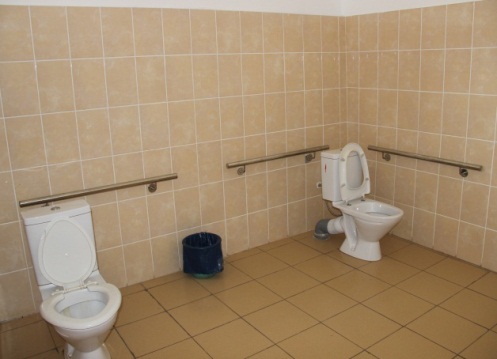 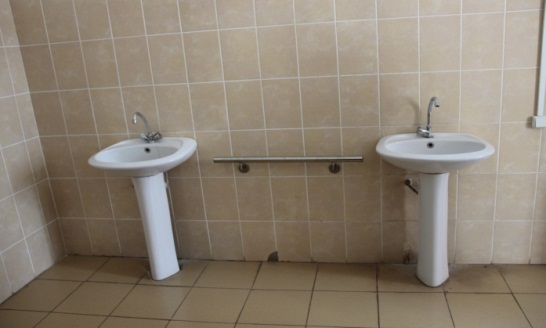 № п/пНаименование функционально-планировочного элементаНаличие элементаНаличие элементаНаличие элементаВыявленные нарушения и замечанияВыявленные нарушения и замечанияРаботы по адаптации объектовРаботы по адаптации объектов№ п/пНаименование функционально-планировочного элементаесть/ нет№ наплане№ фотоСодержаниеЗначимо для инвалида (катего-рия)СодержаниеВиды работ5.1Туалетная комнатаесть2021Нет кнопки вызова персонала. Нет крючков для одежды, костылей и других принадлежностей.  К,О,СУстановить кнопку вызова персонала, крючки для одежды, костылей и других принадлежностей.Т.Р.5.2Душевая/ ванная комнатанет5.3Бытовая комната (гардеробная)нетОБЩИЕ требования к зонеРазмеры не менее 1,65 на 1,8 м . Проход к месту не менее 1,8м. Выключатели и розетки в помещениях – на высоте 0,8м от уровня пола. Наличие поручней, крючков для одежды, костылей и т.д., наличие кнопки вызова персонала.КНаименованиеструктурно-функциональной зоныСостояние доступности*(к пункту 3.4 Акта обследования ОСИ)ПриложениеПриложениеРекомендации по адаптации (вид работы)**к пункту 4.1 Акта обследования ОСИНаименованиеструктурно-функциональной зоныСостояние доступности*(к пункту 3.4 Акта обследования ОСИ)№ на плане№ фотоРекомендации по адаптации (вид работы)**к пункту 4.1 Акта обследования ОСИСанитарно-гигиенические помещенияДП-И (к, о, г, у) ДУ-И (с)20,21ТР